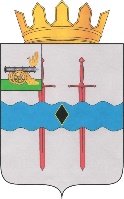 КОНТРОЛЬНО-РЕВИЗИОННАЯ КОМИССИЯ МУНИЦИПАЛЬНОГО ОБРАЗОВАНИЯ«КАРДЫМОВСКИЙ  РАЙОН» СМОЛЕНСКОЙ ОБЛАСТИ ПОСТАНОВЛЕНИЕот 12.01.2023                                         № 4	 В целях реализации ст. 11 Федерального закона от 07.02.2011 № 6-ФЗ «Об общих принципах организации и деятельности контрольно-счетных органов субъектов Российской Федерации и муниципальных образований» на основании Положения о Контрольно-ревизионной комиссии муниципального образования «Кардымовский район» Смоленской области, утвержденным решением Кардымовского районного Совета депутатов от 23.09.2021 № Ре-00048п о с т а н о в л я юУтвердить Стандарты финансового контроля Контрольно-ревизионной комиссии муниципального образования «Кардымовский район» Смоленской области:- «Экспертиза проекта бюджета на очередной финансовый год и плановый период» (приложение № 1);- «Оперативный (текущий) контроль за исполнением бюджета» (приложение № 2);- «Организация и проведение внешней проверки годового отчета об исполнении бюджета» (приложение № 3). Признать утратившим силу постановление Контрольно-ревизионной комиссии муниципального образования «Кардымовский район» Смоленской области от 16.05.2018 №12 «Об утверждении Стандарта по организации и проведению внешней проверки бюджетной отчетности главных администраторов бюджетных средств муниципального образования «Кардымовский район» Смоленской области».Настоящее постановление разместить на сайте Контрольно-ревизионной комиссии муниципального образования «Кардымовский район» Смоленской области в сети «Интернет». 4. Контроль за исполнением настоящего постановления оставляю за собой.КОНТРОЛЬНО-РЕВИЗИОННАЯ КОМИССИЯМУНИЦИПАЛЬНОГО ОБРАЗОВАНИЯ «КАРДЫМОВСКИЙ РАЙОН» СМОЛЕНСКОЙ ОБЛАСТИСТАНДАРТ ВНЕШНЕГО МУНИЦИПАЛЬНОГОФИНАНСОВОГО КОНТРОЛЯСФК «ЭКСПЕРТИЗА ПРОЕКТА БЮДЖЕТА НА ОЧЕРЕДНОЙ ФИНАНСОВЫЙ ГОД И ПЛАНОВЫЙ ПЕРИОД»п. Кардымово2023годСодержание1. Общие положения 2. Цели, задачи и предмет экспертизы проекта бюджета 3. Информационная и методологическая основа осуществления экспертизы проектабюджета 4. Основные принципы и этапы проведения экспертизы проекта бюджетаОбщие положения.1.1. Стандарт внешнего муниципального финансового контроля «Экспертиза проекта бюджета на очередной финансовый год и плановый период» (далее – Стандарт) подготовлен для организации исполнения статьи 157 Бюджетного кодекса Российской Федерации, пункта 2 статьи 9 и статьи 11 Федерального закона от 07.02.2011 № 6-ФЗ «Об общих принципах организации и деятельности контрольно-счетных органов субъектов Российской Федерации и муниципальных образований», Устава муниципального образования «Кардымовский район» Смоленской области, Положения о Контрольно-ревизионной комиссии муниципального образования «Кардымовский район» Смоленской области, Положения о бюджетном процессе в муниципальном образовании «Кардымовский район» Смоленской области.1.2. Стандарт разработан в соответствии Общими требованиями к стандартам внешнего государственного и муниципального контроля для проведения контрольных и экспертно-аналитических мероприятий контрольно-счетными органами субъектов Российской Федерации и муниципальных образований, утвержденными Коллегией Счетной палаты Российской Федерации, протокол от 17.10.2014 N 47К (993).1.3. При подготовке настоящего Стандарта был использован Стандарт «СГА 201. Стандарт внешнего государственного аудита (контроля). Предварительный аудит формирования федерального бюджета», утвержденный постановлением Коллегии Счетной палаты РФ от 21.09.2017 № 11ПК. 1.4. Стандарт является специализированным стандартом контроля бюджета и разработан для использования сотрудниками Контрольно-ревизионной комиссии муниципального образования «Кардымовский район» Смоленской области (далее – КРК Кардымовского района) при организации и проведении экспертизы проекта бюджета муниципального образования «Кардымовский район» Смоленской области на очередной финансовый год и плановый период (далее – проект бюджета) и подготовки КРК Кардымовского района соответствующего заключения.1.5. Целью Стандарта является установление общих требований, правил и процедур проведения предварительного контроля формирования проекта бюджета на очередной финансовый год и плановый период, проведения экспертизы проекта бюджета и подготовки соответствующего заключения.Стандарт устанавливает:- цели, задачи, предмет экспертизы проекта бюджета;- общие требования, правила и процедуры проведения экспертизы проекта бюджета;- основные этапы проведения экспертизы проекта бюджета;- структуру, содержание и основные требования к заключению КРК Кардымовского района на проект бюджета;- порядок подготовки заключения КРК Кардымовского района о результатах проведенной экспертизы проекта бюджета.1.6. При организации и проведении экспертизы проекта бюджета сотрудники КРК Кардымовского района обязаны руководствоваться Конституцией Российской Федерации, бюджетным законодательством и другими нормативными правовыми актами Российской Федерации, нормативными правовыми актами Смоленской области, Уставом муниципального образования «Кардымовский район» Смоленской области, Положением о КРК Кардымовского района, Положением о бюджетном процессе в муниципальном образовании «Кардымовский район» Смоленской области, регламентом КРК Кардымовского района и настоящим Стандартом.По вопросам, порядок решения которых не урегулирован Стандартом, решение принимается председателем КРК Кардымовского района.Цели, задачи и предмет экспертизы проекта бюджета.2.1. Экспертиза проекта бюджета является экспертно-аналитическим мероприятием КРК Кардымовского района, осуществляемым в соответствии с настоящим Стандартом, и отражается в плане работы КРК Кардымовского района на текущий финансовый год.2.2. Экспертиза проекта бюджета представляет собой комплекс экспертно-аналитических мероприятий по проверке и анализу обоснованности показателей проекта бюджета и на их основе подготовке заключения КРК Кардымовского района на проект бюджета, а также предоставление его в Кардымовский районный Совет депутатов и Главе муниципального образования «Кардымовский район» Смоленской области.2.3. Целями экспертизы проекта бюджета являются установление соответствия проекта бюджета требованиям бюджетного законодательства, а также определение обоснованности показателей проекта бюджета.2.4. Задачами экспертизы проекта бюджета являются:- проверка соответствия бюджетному законодательству и иным нормативным правовым актам порядка, сроков составления проекта бюджета, состава и содержания проекта бюджета, а также документов и материалов, предоставляемых одновременно с ним в Кардымовский районный Совет депутатов;- проверка соответствия проекта бюджета основным целям и задачам, определенным в ежегодных посланиях Президента Российской Федерации Федеральному Собранию Российской Федерации (в части бюджетной политики Российской Федерации), указах Президента Российской Федерации, программных документах, основных направлениях бюджетной и налоговой политики муниципального образования «Кардымовский район» Смоленской области (далее – муниципальный район);- оценка обоснованности показателей, содержащихся в проекте бюджета на очередной финансовый год и плановый период и в документах и материалах, предоставляемых одновременно с проектом бюджета в Кардымовский районный Совет депутатов.2.5. Предметом экспертизы является проект бюджета, а также документы и материалы, предоставляемые одновременно с ним в Кардымовский районный Совет депутатов.2.6. Методами осуществления экспертизы проекта бюджета являются проверка и анализ.Информационная и методологическая основа осуществления экспертизы проекта бюджета.3.1. Информационной основой осуществления экспертизы проекта бюджета являются следующие документы:- нормативные правовые акты, регулирующие бюджетные правоотношения;- паспорта (проекты паспортов) муниципальных программ;- результаты контрольных мероприятий КРК Кардымовского района, в том числе по проверке исполнения муниципальных программ;- результаты экспертизы муниципальных программ;- заключения КРК Кардымовского района на отчеты об исполнении бюджета за текущий финансовый год;- реестр расходных обязательств муниципального района;- перечень публичных нормативных обязательств, подлежащих исполнению за счет средств бюджета муниципального района на очередной финансовый год и плановый период, и расчеты по ним с указанием применяемого уровня индексации, количества получателей и размеров выплат;- иная информация по расчетам субъектов бюджетного планирования, главных администраторов доходов бюджета муниципального района, главных распорядителей средств бюджета и иных участников бюджетного процесса по вопросам формирования бюджета, предоставляемая в ходе проведения экспертизы проекта бюджета.3.2. Методологической основой проведения экспертизы проекта бюджета является:- сравнительный анализ соответствия проекта бюджета, документов и материалов, предоставляемых одновременно с ним в Кардымовский районный Совет депутатов, федеральному законодательству, законодательству и иным нормативным правовым актам Смоленской области, муниципальным нормативным правовым актам;- сравнительный анализ соответствия проекта бюджета положениям ежегодных посланий Президента Российской Федерации Федеральному Собранию Российской Федерации, определяющим бюджетную политику Российской Федерации, указам Президента Российской Федерации, Стратегии социально- экономического развития Смоленской области, основным направлениям бюджетной и налоговой политики муниципального района, программным документам Администрации муниципального района, показателям прогноза социально-экономического развития муниципального района;- сравнительный анализ динамики показателей исполнения бюджета муниципального района за предыдущий год, ожидаемых итогов текущего финансового года, показателей проекта бюджета на очередной финансовый год и плановый период.Основные принципы и этапы проведения экспертизы проекта бюджета. Экспертиза проекта бюджета должна основываться на принципах обоснованности, достаточности и достоверности. Экспертиза проекта бюджета проводится в соответствии со следующими основными этапами:1) подготовительный этап;2) проведение экспертизы;3) подготовка заключения КРК Кардымовского района.4.1. Подготовительный этап На подготовительном этапе осуществляется проверка соответствия проекта бюджета, документов и материалов, представляемых одновременно с ним в Кардымовский районный Совет депутатов, а также состава показателей, представляемых в проекте бюджета, требованиям Бюджетного кодекса Российской Федерации и Положения о бюджетном процессе в муниципальном образовании «Кардымовский район» Смоленской области (далее – Положение о бюджетном процессе) в том числе:- проверка соблюдения требований статьи 36 Бюджетного кодекса Российской Федерации, в части размещения проекта бюджета в средствах массовой информации;- проверка соблюдения сроков внесения проекта бюджета на рассмотрение Кардымовского районного Совета депутатов, предусмотренных статьей 185 Бюджетного кодекса Российской Федерации и статьей 3 Положения о бюджетном процессе;- проверка соблюдения требований к основным характеристикам проекта бюджета на очередной финансовый год и плановый период, составу показателей, устанавливаемых в проекте бюджета в соответствии со статьей 184.1 Бюджетного кодекса Российской Федерации и Положением о бюджетном процессе;- проверка соблюдения требований статьи 184.2 Бюджетного кодекса Российской Федерации и Положения о бюджетном процессе;- проверка соблюдения принципов бюджетной системы Российской Федерации, предусмотренных статьей 28 и установленных статьями 29-38.2 Бюджетного кодекса Российской Федерации;- проверка соблюдения порядка составления проекта бюджета на очередной финансовый год и плановый период, определенного в статьях 169-173, 174.1, 174.2, 179, 184 Бюджетного кодекса Российской Федерации.4.2. Проведение экспертизыНа этапе проведения экспертизы проекта бюджета осуществляется проверка соответствия показателей проекта бюджета бюджетному законодательству, документам и материалам, предоставленным одновременно с ним в Кардымовский районный Совет депутатов, а также проводится анализ обоснованности и достоверности проекта бюджета.4.2.1. Осуществляется проверка соответствия проекта бюджета стратегическим документам Российской Федерации и Смоленской области, в том числе:- положениям ежегодных посланий Президента Российской Федерации Федеральному Собранию Российской Федерации, определяющим бюджетную политику Российской Федерации;- указам Президента Российской Федерации;- программным документам.4.2.2. Проводится проверка и анализ основных направлений бюджетной и налоговой политики муниципального района на очередной финансовый год и плановый период.4.2.3. Осуществляется проверка предварительных итогов социально-экономического развития муниципального района за истекший период финансового года и ожидаемых итогов социально-экономического развития муниципального района за текущий финансовый год, обоснованности показателей прогноза социально-экономического развития муниципального района на очередной финансовый год и плановый период. Осуществляется проверка и анализ обоснованности и достоверности показателей прогноза социально-экономического развития муниципального района на очередной финансовый год и плановый период, которые предусматривают:- проверку соблюдения принципа достоверности бюджета, установленного статьей 37 Бюджетного кодекса Российской Федерации, который означает надежность показателей прогноза социально-экономического развития муниципального района и реалистичность расчета доходов и расходов проекта бюджета на очередной финансовый год и плановый период;- анализ обоснованности и достоверности основных показателей прогноза социально-экономического развития муниципального района на очередной финансовый год и плановый период, с учетом динамики показателей социально- экономического развития муниципального района, сложившейся на момент подготовки заключения КРК Кардымовского района.Проверка и анализ обоснованности и достоверности показателей прогноза социально-экономического развития муниципального района на очередной финансовый год и плановый период проводится на основе сопоставления фактических показателей социально-экономического развития муниципального района за предыдущий год и ожидаемых итогов текущего финансового года с прогнозными показателями социально-экономического развития муниципального района текущего финансового года и планового периода.4.2.4. Проводится проверка и анализ обоснованности планируемых доходов проекта бюджета на очередной финансовый год и плановый период, которые предусматривают:- проверку соответствия прогнозируемых доходов проекта бюджета на очередной финансовый год и плановый период основным направлениям налоговой политики муниципального района;- проверку соблюдения положений статей 20, 41, 42, 61.1, 62 Бюджетного кодекса Российской Федерации и Порядка формирования и применения кодов бюджетной классификации Российской Федерации, их структуры и принципов назначения (далее – Порядок формирования и применения кодов бюджетной классификации), утвержденного Приказом Минфина России, в части отнесения доходов, отраженных в проекте бюджета к группам, подгруппам, статьям (кодам) классификации доходов бюджетов Российской Федерации по видам доходов; - проверку соблюдения принципа достоверности бюджета, установленного статьей 37 Бюджетного кодекса Российской Федерации, означающего реалистичность расчетов доходов проекта бюджета на очередной финансовый год и плановый период;- проверку соответствия проекта бюджета нормативам зачисления налоговых и неналоговых доходов в бюджет муниципального района на очередной финансовый год и плановый период, установленным статьями 61.1 и 62 Бюджетного кодекса Российской Федерации;- проверку соблюдения требований статьи 174.1 Бюджетного кодекса Российской Федерации в части прогнозирования доходов на основе прогноза социально-экономического развития муниципального района на очередной финансовый год и плановый период с учетом действующего законодательства о налогах и сборах и бюджетного законодательства Российской Федерации, законодательства Смоленской области;- проверку соблюдения требований статьи 184.1 Бюджетного кодекса Российской Федерации и  Положения о бюджетном процессе, в части анализа перечня главных администраторов доходов бюджета муниципального района;- анализ налоговых и неналоговых доходов проекта бюджета на очередной финансовый год и плановый период в сравнении с ожидаемым исполнением доходов бюджета муниципального района за текущий финансовый год (для очередного финансового года) и в сравнении с предыдущим годом (для планового периода);- анализ федеральных законов о внесении изменений в законодательство Российской Федерации о налогах и сборах, вступающих в силу в очередном финансовом году, проектов федеральных законов об изменении законодательства Российской Федерации о налогах и сборах, учтенных в расчетах доходной базы бюджета муниципального района, последствий влияния изменения законодательства на доходы бюджета муниципального района;- анализ законодательства Смоленской области о налогах и сборах, вступающих в силу в очередном финансовом году, проектов законов Смоленской области об изменении законодательства о налогах и сборах, учтенных в расчетах доходной базы бюджета муниципального района, последствий влияния изменений законодательства на доходы бюджета муниципального района;- сравнение динамики отдельных видов налоговых и неналоговых доходов, а также факторов, определяющих эту динамику.4.2.5. Проводится проверка и анализ обоснованности планируемых расходов проекта бюджета на очередной финансовый год и плановый период, которые предусматривают:- проверку соблюдения требований статьи 21 Бюджетного кодекса Российской Федерации и Порядка формирования и применения кодов бюджетной классификации, по отнесению расходов, отраженных в проекте бюджета, к соответствующим кодам бюджетной классификации (главного распорядителя бюджетных средств, раздела, подраздела, целевой статьи, вида расходов);- проверку соблюдения принципа полноты отражения расходов бюджета, установленного статьей 32 Бюджетного кодекса Российской Федерации, в проекте бюджета на очередной финансовый год и плановый период;- проверку соблюдения принципа общего (совокупного) покрытия расходов бюджета, установленного статьей 35 Бюджетного кодекса Российской Федерации и означающего отсутствие закрепления конкретных видов расходов за определенными видами доходов в проект бюджета на очередной финансовый год и плановый период;- проверку соблюдения принципа достоверности (обоснованности расчетов) расходов бюджета, установленного статьей 37 Бюджетного кодекса Российской Федерации и означающего реалистичность расчетов расходов бюджета, в проекте бюджета на очередной финансовый год и плановый период;- проверку соблюдения условий формирования расходов бюджета, установленных статьей 65 Бюджетного кодекса Российской Федерации, в проекте бюджета на очередной финансовый год и плановый период;- сопоставление общего объема расходов, расходов в разрезе субъектов бюджетного планирования на очередной финансовый год и плановый период в абсолютном выражении с объемами расходов, утвержденными решением Кардымовского районного Совета депутатов на текущий финансовый год, ожидаемым исполнением в текущем финансовом году, фактическими расходами бюджета за текущий финансовый год;- проверку соответствия перечня публичных нормативных обязательств, подлежащих исполнению за счет средств бюджета муниципального района и отраженных в проекте бюджета на очередной финансовый год и плановый период, требованиям статей 21 и 74.1 Бюджетного кодекса Российской Федерации;- проверку соблюдения требований статьи 78 Бюджетного кодекса Российской Федерации, в части отражения в проекте бюджета на очередной финансовый год и плановый период случаев и порядка предоставления субсидий юридическим лицам (за исключением субсидий государственным (муниципальным) учреждениям), индивидуальным предпринимателям, а также физическим лицам – производителям товаров, работ, услуг;- проверку соблюдения требований статьи 79.1 Бюджетного кодекса Российской Федерации, в части отражения в проекте бюджета на очередной финансовый год и плановый период раздельно по каждому объекту бюджетных ассигнований на осуществление капитальных вложений, софинансирование которых осуществляется за счет субсидий из федерального бюджета, бюджета Смоленской области;- проверку соответствия расчета общего объема условно утверждаемых расходов, отраженных в проекте бюджета на очередной финансовый год и плановый период, требованиям статьи 184.1 Бюджетного кодекса Российской Федерации и статьи 2 Положения о бюджетном процессе.4.2.6. Проводится проверка и анализ обоснованности планируемых расходов проекта бюджета на очередной финансовый год и плановый период, направляемых на финансовое обеспечение муниципальных программ, которые предусматривают:- проверку соблюдения требований статьи 179 Бюджетного кодекса Российской Федерации, в части своевременности принятия муниципального нормативного правового акта об утверждении (внесении изменений) муниципальных программ, предусмотренных к реализации, начиная с очередного финансового года;- сравнительный анализ целей, целевых показателей и их значений, содержащихся в паспортах (проектах паспортов) муниципальных программ, с целями, целевыми показателями, а также их значениями в утвержденных муниципальных программах (данный вопрос рассматривается в случае наличия заключений КРК Кардымовского района по результатам экспертиз проектов муниципальных программ); - проверку соответствия объемов бюджетных ассигнований, предусмотренных на реализацию муниципальных программ в проекте бюджета на очередной финансовый год и плановый период, показателям паспортов (проектов паспортов) муниципальных программ;- анализ изменения структуры расходов проекта бюджета на очередной финансовый год и плановый период, формируемых в рамках муниципальных программ, по сравнению с текущим финансовым годом.4.2.7. Проводится проверка и анализ обоснованности планируемых расходов проекта бюджета на очередной финансовый год и плановый период предусматриваемых на предоставление межбюджетных трансфертов из бюджета муниципального района, которые включают:- анализ структуры и динамики межбюджетных трансфертов в целом и по видам трансфертов, сравнение объемов межбюджетных трансфертов;- проверку соблюдения требований статей 142.1, 142.4 Бюджетного кодекса Российской Федерации.4.2.8. Осуществляется проверка и анализ обоснованности планируемого объема и структуры источников финансирования дефицита бюджета на очередной финансовый год и плановый период, которые предусматривают:- проверку соблюдения принципа полноты отражения источников финансирования дефицита бюджета, установленного статьей 32 Бюджетного кодекса Российской Федерации, и означающего, что все источники финансирования дефицита бюджета муниципального района в обязательном порядке и в полном объеме отражаются в бюджете на очередной финансовый год и плановый период;- проверку соблюдения ограничений размера дефицита бюджета, установленных статьей 92.1 Бюджетного кодекса Российской Федерации;- проверку соблюдения требований статьи 96 Бюджетного кодекса Российской Федерации, в части состава источников внутреннего финансирования дефицита бюджета.4.2.9. Осуществляются проверка и анализ муниципального долга, которые предусматривают:- проверку соблюдения требований статьи 100 Бюджетного кодекса Российской Федерации к структуре и объему муниципального долга;- проверку соблюдения требований статьи 103 Бюджетного кодекса Российской Федерации, в части осуществления муниципальных заимствований в целях финансирования дефицита бюджета муниципального района, а также погашения долговых обязательств; - проверку соблюдения требований статьи 107 Бюджетного кодекса Российской Федерации, в части установления верхних пределов муниципального внутреннего долга по состоянию на 1 января года, следующего за очередным финансовым годом и каждым годом планового периода, объема муниципального долга, не превышающего утвержденный общий объем доходов бюджета без учета утвержденного объема безвозмездных поступлений и (или) поступлений налоговых доходов по дополнительным нормативам отчислений от налога на доходы физических лиц, на очередной финансовый год и плановый период;- проверку соблюдения требований статьи 110.1 Бюджетного кодекса Российской Федерации, в соответствии с которой программа муниципальных заимствований на очередной финансовый год и плановый период является приложением к решению о бюджете на очередной финансовый год и плановый период;- проверку соблюдения требований статьи 110.2 Бюджетного кодекса Российской Федерации, в соответствии с которой программа муниципальных гарантий на очередной финансовый год и плановый период является приложением к решению о бюджете на очередной финансовый год и плановый период, а также соблюдения требований к структуре программы муниципальных гарантий;- анализ динамики муниципального долга (на 1 января года, следующего за очередным финансовым годом и каждым годом планового периода), расходов на обслуживание муниципального долга на очередной финансовый год и плановый период по сравнению с аналогичными ожидаемыми показателями исполнения за текущий финансовый год.4.2.10. Проводится проверка обоснованности планируемых расходов резервного фонда Администрации муниципального образования «Кардымовский район» Смоленской области, включающая проверку соблюдения требований:- пункта 2 статьи 81 Бюджетного кодекса Российской Федерации, в части отсутствия в расходах проекта бюджета резервного фонда представительного органа и депутатов представительного органа;- пункта 3 статьи 81 Бюджетного кодекса Российской Федерации, в части утверждения объема бюджетных ассигнований резервного фонда Администрации муниципального образования «Кардымовский район» Смоленской области устанавливаемого законами (решениями) о соответствующих бюджетах и не превышающего 3 процента утвержденного указанными законами (решениями) общего объема расходов;- Положения о порядке использования бюджетных ассигнований резервного фонда Администрации муниципального образования «Кардымовский район» Смоленской области по созданию и использованию резерва финансовых ресурсов для ликвидации чрезвычайных ситуаций муниципального характера и их последствий.4.3. Подготовка заключения КРК Кардымовского района4.3.1. Заключение КРК Кардымовского района на проект бюджета на очередной финансовый год и плановый период формируется в соответствии со следующей примерной структурой:- Общие положения;- Параметры прогноза исходных макроэкономических показателей для составления проекта бюджета;- Основные характеристики проекта бюджета на очередной финансовый год и плановый период;- Доходы бюджета;- Расходы бюджета;- Расходы на реализацию муниципальных программ;- Дефицит бюджета, источники финансирования дефицита;- Муниципальный долг;- Выводы и предложения.4.3.2. Структура заключения КРК Кардымовского района на проект бюджета может быть изменена с учетом его специфики.4.3.3. В заключении должны быть отражены следующие основные вопросы:- соответствие проекта бюджета прогнозу социально-экономического развития муниципального образования «Кардымовский район» Смоленской области, оценка обоснованности основных макроэкономических параметров прогноза;- оценка обоснованности основных характеристик и особенностей проекта бюджета;- оценка соответствия положений проекта решения Кардымовского районного Совета депутатов о бюджете на очередной финансовый год и плановый период Бюджетному кодексу Российской Федерации и иным нормативным правовым актам, регламентирующим бюджетный процесс;- оценка обоснованности действующих и принимаемых расходных обязательств;- предложения КРК Кардымовского района по совершенствованию прогнозирования и планирования основных показателей бюджета на очередной финансовый год и плановый период, бюджетного процесса, эффективности бюджетных расходов.КОНТРОЛЬНО-РЕВИЗИОННАЯ КОМИССИЯ МУНИЦИПАЛЬНОГО ОБРАЗОВАНИЯ«КАРДЫМОВСКИЙ РАЙОН» СМОЛЕНСКОЙ ОБЛАСТИСТАНДАРТ ВНЕШНЕГО МУНИЦИПАЛЬНОГОФИНАНСОВОГО КОНТРОЛЯСФК «ОПЕРАТИВНЫЙ (ТЕКУЩИЙ) КОНТРОЛЬЗА ИСПОЛНЕНИЕМ БЮДЖЕТА»п. Кардымово2023 годСодержание1. Общие положения1.1. Стандарт внешнего муниципального финансового контроля СФК  «Оперативный (текущий) контроль за исполнением бюджета муниципального образования «Кардымовский район» Смоленской области» (далее – Стандарт) подготовлен для организации исполнения ст.157, ст.265 Бюджетного кодекса Российской Федерации, п.2 ст.9 и ст.11 Федерального закона от 07.02.2011 №6-ФЗ «Об общих принципах организации и деятельности контрольно-счетных органов субъектов Российской Федерации и муниципальных образований», Устава муниципального образования «Кардымовского района» Смоленской области, Положения «О Контрольно-ревизионной комиссии муниципального образования «Кардымовский район» Смоленской области Российской Федерации», Положения «О бюджетном процессе в Кардымовском муниципальном районе».  1.2. Стандарт разработан в соответствии с Общими требованиями к стандартам внешнего государственного и муниципального контроля для проведения контрольных и экспертно-аналитических мероприятий контрольно-счетными органами субъектов Российской Федерации и муниципальных образований, утвержденными Коллегией Счетной палаты Российской Федерации (протокол от 17 октября 2014 года М 47К (993)) и на основе типового стандарта внешнего муниципального финансового контроля «Проведение оперативного (текущего) контроля за исполнением местного бюджета» утвержденного решением Президиума Союза МКСО от 19.05.2013 №2(33).   1.3. Стандарт применяется при осуществлении оперативного контроля по результатам исполнения бюджета и предназначен для сотрудников Контрольно-ревизионной комиссии муниципального образования «Кардымовский район» Смоленской области (далее – КРК Кардымовского района), участвующими в организации и проведении экспертно-аналитического мероприятия «Анализ отчета об исполнении бюджета муниципального образования и (или) сельского поселения за 1 квартал, 1 полугодие, 9 месяцев текущего финансового года».1.4. Объектом стандартизации является деятельность КРК Кардымовского района по осуществлению контроля за исполнением бюджета муниципального образования.1.5. Целью Стандарта является установление общих правил, требований и процедур осуществления оперативного контроля за ходом исполнения решений об исполнении бюджета, проводимого КРК Кардымовского района.1.6. Задачами Стандарта являются:- определение содержания и порядка организации оперативного контроля; - определение общих правил и процедур осуществления оперативного контроля, включая содержание комплекса экспертно-аналитических мероприятий, проводимых в его рамках, а также основные требования к оформлению результатов оперативного контроля;1.7. Планирование мероприятий оперативного контроля осуществляется в рамках общего планирования деятельности КРК Кардымовского района с учетом требования Решения Совета депутатов о бюджетном процессе и отражается в плане работы КРК Кардымовского района на текущий год. Оперативный контроль осуществляется по направлениям деятельности КРК Кардымовского района.1.8. При организации и проведении оперативного контроля должностные лица КРК Кардымовского района руководствуются Конституцией Российской Федерации, Федеральным законом от 07.02.2011 года №6-ФЗ «Об общих принципах организации и деятельности контрольно-счетных органов субъектов Российской Федерации и муниципальных образований» (далее – Закон № 6-ФЗ), Положением о КРК Кардымовского района, бюджетным законодательством, другими законодательными и нормативными правовыми актами Российской Федерации, нормативными правовыми актами Кардымовского муниципального района, иными нормативными документами и настоящим Стандартом. 2. Содержание оперативного контроля2.1. Оперативный контроль – комплекс контрольных, экспертно-аналитических мероприятий, организационных и иных мероприятий, осуществляемый контрольно-счетной комиссией в процессе исполнения решений о бюджете в целях определения соответствия фактически поступивших в бюджет доходов и произведенных расходов утвержденным показателям бюджета на текущий финансовый год. 2.2. Задачами оперативного контроля являются:- определение полноты и своевременности налоговых поступлений в бюджет Кардымовского муниципального района Смоленской области РФ и их расходования в ходе исполнения бюджета; - определение полноты неналоговых доходов бюджета от приватизации, распоряжения и использования муниципальной собственности и их расходования в ходе исполнения бюджета; - определение объема и структуры муниципального долга, размера дефицита (профицита) бюджета, источников финансирования дефицита бюджета; - проведение анализа фактических показателей в сравнении с показателями, утвержденными Решением о бюджете на очередной финансовый год, сводной бюджетной росписью расходов бюджета и источников финансирования дефицита бюджета на очередной финансовый год, а также с показателями кассового плана исполнения бюджета (по доходам, расходам и источникам финансирования дефицита бюджета) в текущем финансовом году, выявление и анализ отклонений от этих показателей; - определение своевременности внесения изменений в бюджет;- внесение предложений по устранению выявленных недостатков (нарушений).2.3. Предметом оперативного (текущего) контроля, осуществляемого КРК Кардымовского района, являются: - показатели исполнения доходных и расходных статей бюджета;- показатели источников финансирования дефицита бюджета; - показатели сводной бюджетной росписи и лимитов бюджетных обязательств, документы по доведению бюджетных ассигнований и лимитов бюджетных обязательств, изменения, внесенные в сводную бюджетную роспись; - показатели кассового плана; - показатели бюджетной отчетности участников бюджетного процесса; - муниципальные (нормативные) правовые акты по реализации Решения о бюджете на текущий финансовый год и плановый период, а также по вопросам управления, распоряжения и использования муниципального имущества; - размер и структура муниципального долга; - объем расходов на погашение и обслуживание муниципального долга; - программы внутренних заимствований по привлечению, погашению и использованию кредитов; - программы муниципальных гарантий. 2.4. Объектами оперативного контроля являются главные администраторы средств бюджета – главные администраторы доходов бюджета, главные распорядители бюджетных средств, главные администраторы источников финансирования дефицита бюджета, в том числе финансовый орган, организующий исполнение бюджета, иные организации и иные лица в соответствии с областью действия контрольных полномочий КРК Кардымовского района, установленных законодательством.2.4. В процессе проведения оперативного (текущего) контроля осуществляется анализ: - хода исполнения бюджета по доходам, по расходам, по источникам финансирования дефицита, муниципального долга по итогам исполнения бюджета за 1 квартал, первое полугодие, 9 месяцев, подготовка, в необходимых случаях, предложений по корректировке и исполнению в полном объеме показателей бюджета по доходам, расходам и источникам финансирования дефицита; - формирования резервного фонда, использования и управления средствами фонда;- формирования и использования бюджетных инвестиций в объекты капитального строительства; - нормативно-правовой базы по вопросам управления, использования и распоряжения муниципальной собственностью с целью определения эффективности и целесообразности принимаемых в этом отношении вопросов; - составления и ведения сводной бюджетной росписи; - составления и ведения кассового плана; - обоснованности изменений, вносимых в сводную бюджетную роспись; - порядка использования доходов, фактически полученных при исполнении бюджета сверх утвержденных решением о местном бюджете;- исполнения требований Бюджетного кодекса Российской Федерации по использованию доходов, фактически полученных при исполнении бюджета сверх утвержденных решением о местном бюджете;- исполнения требований Бюджетного кодекса Российской Федерации при внесении изменений в решение о местном бюджете;- иных требований бюджетного законодательства.3. Нормативная правовая и информационная основы оперативного контроля3.1. Нормативной правовой основой оперативного (текущего) контроля являются:- Бюджетный кодекс Российской Федерации;- Налоговый кодекс Российской Федерации;- решение о бюджете на текущий финансовый год и плановый период;- законодательные и иные нормативные правовые акты, регулирующие бюджетный процесс, а также исполнение бюджета.3.2. Информационной основой оперативного контроля являются:- отчет об исполнении бюджета;- сведения финансового органа об исполнении бюджета за отчетный период текущего года;- отчетность главных администраторов средств бюджета;- отчетность о ходе реализации муниципальных программ (при наличии);- утвержденная сводная бюджетная роспись и изменения, вносимые в нее; - утвержденные лимиты бюджетных обязательств; - кассовый план; - бюджетная отчетность; - результаты контрольных и экспертно-аналитических мероприятий, осуществляемых контрольно-счетной комиссией, в ходе которых рассматривались вопросы использования средств бюджета, распоряжения и управления муниципальной собственностью в текущем финансовом году;- данные, получаемые по запросам контрольно-счетного органа (при необходимости).4. Проведение оперативного контроля4.1. В соответствии с планом работы КРК Кардымовского района оперативный контроль об исполнении бюджета, проводится ежеквартально.4.2. Оперативный контроль проводится в 3 этапа:- подготовительный этап, включающий подготовку необходимых форм и документов;- осуществление оперативного контроля;- подготовка и оформление результатов оперативного контроля.4.3. В рамках подготовительного этапа осуществляется сбор отчетов и сведений, являющихся информационной основой оперативного контроля, подготовка запросов в финансовый орган и главным администраторам бюджетных средств (при необходимости).4.4. В ходе осуществления оперативного контроля анализируются:- показатели поступления доходов в бюджет;- показатели исполнения расходов бюджета;- источники финансирования дефицита бюджета, состояние муниципального долга;- текстовые статьи бюджета;4.4.1. Анализ показателей поступления доходов в бюджет включает в себя следующие вопросы:- сравнение показателей исполнения доходной части бюджета с утвержденными показателями бюджета, выявление отклонений и нарушений (недостатков), установление причин возникновения выявленных отклонений (в том числе обусловленных макроэкономическими условиями развития экономики);- сравнение данных, представленных в отчете об исполнении бюджета, сведениях финансового органа, отчете территориального органа Федеральной налоговой службы о поступлениях в бюджет налоговых платежей, отчетности иных главных администраторов доходов бюджета;- сравнение фактических показателей исполнения доходов бюджета в отчетном периоде с показателями, сложившимися в аналогичном периоде предыдущего года, в разрезе групп доходов, отдельных видов поступлений;- соответствие плановых показателей в представленном отчете об исполнении бюджета решению о бюджете, причины отклонений.4.4.2. Анализ показателей исполнения расходов бюджета включает:- сравнение показателей исполнения расходной части бюджета с утвержденными показателями бюджета, выявление отклонений и нарушений (недостатков), установление причин возникновения выявленных отклонений;- сравнение данных, представленных в отчете об исполнении бюджета, сведениях финансового органа, отчетах главных распорядителей средств бюджета;- анализ расходов, произведенных в отчетном периоде за счет средств резервного фонда;- анализ расходов, произведенных в отчетном периоде за счет остатков средств бюджета на начало периода (наличие соответствующих нормативно-правовых актов, упоминание в текстовой части бюджета, в законе (положении) о бюджетном процессе и т.д.) (при необходимости);- соответствие плановых показателей в представленном отчете об исполнении бюджета, причины отклонений;- сравнение показателей исполнения расходов по разделам и подразделам классификации расходов бюджета, включая результаты по подразделам наиболее значительных отклонений и нарушений (недостатков) расходов от бюджетных назначений и доведённых финансовым органом, организующим исполнение бюджета, объемов бюджетных ассигнований до главных распорядителей бюджетных средств, повлиявших на исполнение расходов в целом по разделу, установление причин возникновения выявленных отклонений;- анализ реализации муниципальных  программ.4.4.3. Анализ источников финансирования дефицита бюджета и состояния муниципального  долга включает в себя следующие вопросы:- сравнение привлеченных из источников финансирования дефицита бюджета средств с утвержденными показателями бюджета;- анализ структуры источников финансирования дефицита бюджета;- анализ объема бюджетных кредитов, предоставленных в текущем году бюджету (в случае их предоставления);- анализ объема кредитов, полученных в текущем году от кредитных организаций (в случае их получения);- анализ задолженности по бюджетным кредитам, предоставленным из бюджета;- анализ объема централизованных финансовых ресурсов, размещенных в текущем году на возвратной основе (временно свободных средств бюджета, размещенных на банковском депозите);- анализ муниципального долга по объему и структуре; - исполнение программы муниципальных внутренних (внешних) заимствований, программы муниципальных гарантий (в случае их утверждения на текущий финансовый год).4.4.4. Анализ реализации текстовых статей бюджета включает в себя анализ полноты и достаточности принятой нормативной правовой базы для реализации текстовой части бюджета.5. Подготовка и оформление результатов оперативного контроля5.1. Ежеквартально не позднее, чем через 30 рабочих дней с момента представления отчета об исполнении бюджета за квартал, полугодие или 9 месяцев, должностные лица КРК Кардымовского района представляют оперативный отчет о ходе исполнения бюджета.5.2. По результатам оперативного (текущего) контроля КРК Кардымовского района подготавливается оперативный отчет о ходе исполнения бюджета за соответствующий период текущего финансового года в сравнении с показателями, утвержденными Решением о бюджете на текущий финансовый год и на плановый период, сводной бюджетной росписью, а также кассового плана.5.3. Оперативный отчет должен содержать:– особенности исполнения Решения о бюджете на очередной финансовый год и на плановый период; – результаты анализа исполнения доходов бюджета по объемам и структуре, финансирования и исполнения расходов по разделам и подразделам классификации расходов бюджетов;- информацию о поступлениях из источников финансирования дефицита бюджета и погашения источников финансирования дефицита бюджета в сравнении с показателями, утвержденными Решением о бюджете на очередной финансовый год и на плановый период, сводной бюджетной росписью;– результаты анализа отклонений показателей исполнения бюджета от показателей, утвержденных Решением о бюджете на очередной финансовый год и на плановый период и сводной бюджетной росписью;– результаты анализа реализации муниципальных целевых программ; – результаты анализа обоснованности внесенных в сводную бюджетную роспись изменений; – результаты анализа эффективности исполнения Решения о бюджете на очередной финансовый год и на плановый период; – результаты анализа объема и структуры муниципального долга;– результаты анализа формирования и использования резервного фонда;- предложения в Кардымовский районный Совет депутатов о необходимости внесения соответствующих изменений в решение о местном бюджете и иные правовые акты (при необходимости);- рекомендации, которые направляются соответствующим главным администраторам средств бюджета – главным администраторам доходов бюджета, главным распорядителям бюджетных средств, главным администраторам источников финансирования дефицита бюджета, финансовому органу, организующего исполнение бюджета (при необходимости).Информация КРК Кардымовского района не должна содержать политических оценок решений, принятых органами законодательной (представительной) и исполнительной власти.5.4. При подготовке оперативного отчета о ходе исполнения бюджета могут быть использованы результаты контрольных и экспертно-аналитических мероприятий. 5.5. Информация о ходе исполнения бюджета направляется в Кардымовский районный Совет депутатов и главе муниципального образования «Кардымовский район» Смоленской области. 5.6. В случае выявления нарушений в ходе исполнения бюджета подготавливаются представления и/или предписания, которые направляются исполнительному органу (финансовому, иному органу власти) в порядке, установленном КРК Кардымовского района, для рассмотрения и принятия мер по устранению выявленных нарушений и недостатков, предотвращению нанесения материального ущерба муниципальному образованию или возмещению причиненного вреда, по привлечению к ответственности должностных лиц, виновных в допущенных нарушениях, а также мер по пресечению, устранению и предупреждению нарушений5.7. В случае если при проведении контрольных мероприятий выявлены факты незаконного использования средств бюджета, в которых усматриваются признаки преступления или коррупционного правонарушения, КРК Кардымовского района незамедлительно передает материалы контрольных мероприятий в правоохранительные органы.КОНТРОЛЬНО-РЕВИЗИОННАЯ КОМИССИЯМУНИЦИПАЛЬНОГО ОБРАЗОВАНИЯ «КАРДЫМОВСКИЙ РАЙОН» СМОЛЕНСКОЙ ОБЛАСТИСТАНДАРТ ВНЕШНЕГО МУНИЦИПАЛЬНОГОФИНАНСОВОГО КОНТРОЛЯСФК  «ОРГАНИЗАЦИЯ И ПРОВЕДЕНИЕ ВНЕШНЕЙ ПРОВЕРКИ ГОДОВОГО ОТЧЕТА ОБ ИСПОЛНЕНИИ БЮДЖЕТА»п. Кардымово2023 годСОДЕРЖАНИЕ1. Общие положения2. Цель, задачи, предмет и объекты внешней проверки3. Источники информации и сроки проведения внешней проверки4. Содержание внешней проверки5. Организация внешней проверки бюджета6. Подготовка заключения по результатам внешней проверки7. Порядок рассмотрения и направления результатов внешней проверкиОбщие положения1.1. Стандарт внешнего муниципального финансового контроля «Организация и проведение внешней проверки годового отчета об исполнении бюджета» (далее – Стандарт) разработан в соответствии с Бюджетным Кодексом Российской Федерации, Федеральным законом от 07.02.2011 №6-ФЗ «Об общих принципах организации и деятельности контрольно-счетных органов субъектов Российской Федерации и муниципальных образований», Положением «О Контрольно-ревизионной комиссии муниципального образования Смоленской области Российской Федерации» (далее – КРК Кардымовского района), Общими требованиями к стандартам внешнего государственного и муниципального контроля для проведения контрольных и экспертно-аналитических мероприятий контрольно-счетными палатами субъектов Российской Федерации и муниципальных образований, утвержденными Коллегией Счетной палаты РФ (протокол от 17.10.2014 №47К (993)), Типовым стандартом внешнего государственного (муниципального) финансового контроля «Организация и проведение внешней проверки годового отчета об исполнении бюджета субъекта Российской Федерации (местного бюджета)», рекомендованным решением Президиума Совета контрольно-счетных органов при Счетной палате Российской Федерации 03.06.2015 (протокол №2-ПКСО), Регламентом КРК Кардымовского района.Стандарт применяется с учетом:Федерального закона от 06.12.2011 №402-ФЗ «О бухгалтерском учете»;нормативных и методических документов Министерства финансов Российской Федерации, регулирующих порядок исполнения бюджетов, ведения бюджетного учета и составления бюджетной отчетности;других стандартов внешнего муниципального финансового контроля КРК Кардымовского района.Стандарт устанавливает нормативные положения для организации и проведения внешней проверки годового отчета об исполнении местного бюджета за отчетный финансовый год (далее – бюджет), включая внешнюю проверку годовой бюджетной отчетности главных администраторов средств местного бюджета (далее – ГАБС) и подготовку заключения КРК Кардымовского района  на годовой отчет об исполнении местного бюджета за отчетный финансовый год (далее – заключение КРК Кардымовского района на годовой отчет об исполнении бюджета или заключение).Под внешней проверкой в настоящем Стандарте понимается совокупность взаимосвязанных действий, объединенных общим предметом и позволяющих подготовить заключение КРК Кардымовского района на годовой отчет об исполнении бюджета с учетом данных внешней проверки годовой бюджетной отчетности ГАБС в соответствии с требованиями Бюджетного кодекса Российской Федерации, решения представительного органа местного самоуправления о бюджетном процессе (далее – внешняя проверка).Целью Стандарта является установление общих правил и процедур проведения внешней проверки годового отчета на всех его этапах, в том числе единых организационно-правовых, методических, информационных основ проведения комплекса экспертно-аналитических мероприятий, выборочных проверок (при необходимости)  и подготовки заключения КРК Кардымовского района  по итогам внешней проверки в соответствии с требованиями действующего законодательства.Задачами Стандарта являются:определение целей, задач, предмета и объектов внешней проверки;определение источников информации для проведения внешней проверки;установление основных этапов организации и проведения внешней проверки;установление требований к структуре и содержанию заключений КРК Кардымовского района по результатам внешней проверки годовой бюджетной отчетности и на годовой отчет об исполнении бюджета;установление требований к оформлению результатов внешней проверки;установление порядка рассмотрения и утверждения заключения КРК Кардымовского района на годовой отчет об исполнении бюджета, представления его представительному органу местного самоуправления и местной администрации.Стандарт предназначен для использования должностными лицами КРК Кардымовского района, специалистами сторонних организаций и экспертами, привлекаемыми КСК к проведению экспертно-аналитических мероприятий. Стандарт регулирует особенности подготовки, проведения и использования результатов внешней проверки, включая специальные требования к форме и срокам ее проведения, составу объектов внешней проверки, способам получения необходимой информации и материалов, содержанию формируемых в ходе внешней проверки документов.Термины и определения Стандарта соответствуют терминам, установленным в документах, указанных в пункте 1.2 Стандарта. По вопросам, порядок решения которых не урегулирован настоящим Стандартом, решение принимается председателем КРК Кардымовского района.Цель, задачи, предмет и объекты внешней проверкиЦелью проведения внешней проверки является контроль достоверности годового отчета об исполнении бюджета и бюджетной отчетности ГАБС, законности и результативности деятельности по исполнению местного бюджета в отчетном финансовом году, с учетом имеющихся ограничений.Задачами внешней проверки являются:контроль своевременности, достоверности, полноты и соответствия нормативным требованиям составления и представления бюджетной отчетности главных администраторов бюджетных средств;установление полноты и достоверности годового отчета об исполнении бюджета;анализ социально-экономических (макроэкономических) условий (основных показателей прогноза социально-экономического развития) и результатов исполнения бюджета;определение степени выполнения требований законодательства при организации исполнения бюджета;оценка соблюдения (выполнения) бюджетных назначений и иных показателей, установленных решением о местном бюджете;анализ формирования и исполнения доходной и расходной частей бюджета, дефицита (профицита) бюджета;определение эффективности деятельности по управлению муниципальным имуществом (полноты и своевременности поступления в бюджет доходов от использования муниципального имущества), муниципальным долгом, предоставлению бюджетных кредитов и гарантий;оценка полноты и своевременности устранения в отчетном финансовом году нарушений и недостатков, установленных ранее;определение направлений совершенствования исполнения бюджета, использования имущества, ведения бюджетного учета и составления бюджетной отчетности.Предметом внешней проверки являются годовой отчет об исполнении бюджета за отчетный финансовый год, документы, предоставленные в КРК Кардымовского района в соответствии с требованиями решения представительного органа местного самоуправления о бюджетном процессе, решение о бюджете на отчетный финансовый год, отдельные нормативные правовые акты, обеспечивающие организацию исполнения бюджета в отчетном финансовом году, бюджетная отчетность ГАБС, а также документы и материалы, необходимые для проведения внешней проверки и полученные КРК Кардымовского района в установленном порядке.Объектами внешней проверки являются финансовый орган, главные администраторы  бюджетных средств. В ходе внешней проверки в порядке, установленном КРК Кардымовского района, могут проводиться встречные выборочные проверки в отношении иных лиц, органов и организаций, на которые распространяются полномочия КРК Кардымовского района (получатели средств и администраторы поступлений бюджета, получатели целевых межбюджетных трансфертов, бюджетных кредитов, субсидий, инвестиций, муниципальных гарантий, плательщики доходов бюджета от использования имущества).         2.5.Внешняя проверка годовой бюджетной отчетности  не проводится в отношении главных администраторов доходов бюджета, являющихся федеральными органами и учреждениями, на которых не распространяются полномочия КРК Кардымовского района. При этом имеющаяся информация о деятельности указанных главных администраторов может анализироваться с точки зрения ее влияния на исполнение бюджета и отчетность об исполнении бюджета.2.6.Внешняя проверка предусматривает проведение экспертно-аналитических мероприятий. При организации и проведении комплекса экспертно-аналитических мероприятий, оформлении их результатов, должностные лица КРК Кардымовского района руководствуются Конституцией Российской Федерации, Бюджетным кодексом Российской Федерации,  решением о местном бюджете на отчетный финансовый год (отчетный финансовый год и на плановый период), другими законодательными и нормативными правовыми актами Российской Федерации и Смоленской области, муниципальными правовыми актами, Регламентом, стандартами внешнего муниципального финансового контроля, распоряжениями КРК Кардымовского района, а также настоящим Стандартом.Источники информации и сроки проведения внешней проверкиИнформационной основой проведения внешней проверки являются: нормативные правовые акты Российской Федерации, Смоленской области, муниципальные правовые акты муниципального образования «Кардымовский район» Смоленской области;решение представительного органа местного самоуправления о бюджете (далее – решение о местном бюджете) на отчетный финансовый год (отчетный финансовый год и на плановый период) и решения о внесении изменений в решение о бюджете;годовая бюджетная отчетность ГАБС;годовой отчет об исполнении бюджета;ежемесячные, квартальные отчеты об исполнении бюджета, в том числе консолидированного; информация об исполнении муниципальных и ведомственных целевых программ; доклады о результатах и основных направлениях деятельности ГАБС (при их составлении ГАБС);заключения КРК Кардымовского района на отчеты об исполнении бюджета за иные отчетные годы;материалы контрольных мероприятий, проведенных КРК Кардымовского района, в ходе которых периоды отчетного года входили в проверяемый период;статистические показатели;иная информация, полученная КРК Кардымовского района в установленном порядке, и документы, характеризующие исполнение бюджета, в том числе данные оперативного (текущего) контроля хода исполнения бюджета за отчетный период.Для дополнительного анализа и формирования выводов по итогам исполнения бюджета могут направляться запросы в органы местного самоуправления, Управление Федеральной налоговой службы по субъекту Российской Федерации, иные учреждения и организации, иным лицам.Сроки проведения внешней проверки, подготовки и рассмотрения заключения КРК Кардымовского района на годовой отчет об исполнении бюджета устанавливаются с учетом положений Бюджетного кодекса Российской Федерации, решения представительного органа местного самоуправления о бюджетном процессе.Также могут быть установлены формы аналитических таблиц, рекомендуемых для заполнения при проведении процедур внешней проверки.Содержание внешней проверкиАнализ бюджетной отчетности, дополнительных документов и материалов к годовому отчету должен позволить сделать основные выводы о полноте и достоверности бюджетной отчетности, итогах исполнения бюджета, законности и эффективности деятельности участников бюджетного процесса.Степень полноты бюджетной отчетности определяется наличием всех предусмотренных порядком ее составления форм отчетности, разделов (частей) форм отчетности, граф и строк форм отчетности. При этом отсутствие  формы (части формы, графы, строки)  может означать как отсутствие у субъекта отчетности соответствующей деятельности и ее показателей, так и нарушением им порядка составления отчетности (при фактическом наличии деятельности и показателей).Степень достоверности бюджетной отчетности определяется наличием в формах отчетности всех предусмотренных порядком ее составления числовых, натуральных и иных показателей, соответствием указанных показателей значениям, определенным в соответствии с порядком составления отчетности и ведения учета. В ходе проведения внешней проверки следует сформировать обоснованное мнение о наличии или отсутствии существенных фактов неполноты и недостоверности бюджетной отчетности.Основное внимание следует уделять ГАБС, у которых сосредоточена значительная  часть объектов учета и хозяйственных операций, наибольшим по стоимостной оценке объектам и операциям, а также объектам и операциям с высоким риском недостоверного отражения (сложным, новым, недостаточно урегулированным с методологической точки зрения, требующим взаимодействия нескольких субъектов). Также следует учитывать степень влияния показателей деятельности ГАБС на исполнение бюджета или их зависимость от него (приоритет отдается показателям, более тесно связанным с исполнением бюджета).По итогам оценки полноты и достоверности, соблюдения порядка составления и представления отчетности делаются следующие выводы:о соответствии отчета об исполнении бюджета бюджетному законодательству;о соблюдении сроков формирования и представления отчетности; о полноте состава и внутренней согласованности данных отчетности (в том числе за разные периоды); о соблюдении требований составления бюджетной отчетности, установленных приказами финансового органа;о соответствии отчетности данным других субъектов (консолидируемая отчетность, данные параллельного учета, взаимосвязанные показатели) (при необходимости); о соответствии характеристик объектов учета способу их отражения в учете и отчетности (при необходимости); о достоверности бюджетной отчетности;о проведении мероприятий, установлении проблем и нарушений в ходе инвентаризаций, внутреннего финансового контроля и аудита. В ходе анализа социально-экономических условий и результатов исполнения бюджета определяются макроэкономические факторы, существенно повлиявшие на исполнение бюджета (динамика производства товаров, работ, услуг, налогооблагаемой базы, состояние финансового рынка и т.д.), а также основные социально-экономические результаты исполнения бюджета (влияние на уровень доходов населения, состояние инфраструктуры, инвестиционную и производственную деятельность и т.п.).В ходе проверки организации исполнения бюджета рассматривается полнота выполнения текстовых статей решения о бюджете, соответствие сводной бюджетной росписи решению о бюджете и формируются выводы по вопросам правового обеспечения исполнения бюджета, состава участников бюджетного процесса, составления и ведения других бюджетных документов, учета и санкционирования оплаты бюджетных и денежных обязательств. Приоритет отдается вопросам соблюдения новых требований законодательства к порядку организации исполнения бюджета и осуществлению новых (введенных с отчетного года) процедур.В ходе проверки исполнения решения о бюджете рассматривается соблюдение (выполнение) бюджетных назначений (в том числе предельных) по доходам, расходам, источникам финансирования дефицита, объему заимствований, муниципального долга, бюджетных кредитов и гарантий. В зависимости от экономической и правовой природы бюджетных назначений рассматриваться может их соблюдение (не превышение) и (или) достижение (выполнение). Процент (доля) исполнения бюджетных назначений, достижение целевых показателей муниципальных программ рассматриваются как индикаторы достижения установленных результатов бюджетной деятельности и степени ее эффективности. При этом вывод о степени эффективности бюджетной деятельности (использования бюджетных средств) может делаться в случае, если в ходе внешней проверки и (или) ранее проведенных мероприятий была получена информация о причинах и последствиях неисполнения бюджетных назначений.При анализе отдельных направлений поступлений в бюджет и выплат из бюджета (видов финансовых активов и обязательств) приоритет отдается тем аспектам, которые оказывают существенное влияние на достоверность бюджетной отчетности или полноту исполнения бюджетных назначений. Контроль по отдельным направлениям может осуществляться для проверки устранения в отчетном финансовом году нарушений и недостатков, установленных ранее, а также оценки необходимости проведения отдельного контрольного или экспертно-аналитического мероприятия по соответствующему вопросу. Информация о нарушениях и недостатках, выявленных в ходе внешней проверки, анализируется и обобщается. Готовятся предложения по совершенствованию исполнения бюджета, использованию имущества, ведению бюджетного учета и составлению бюджетной отчетности.Конкретный набор вопросов проведения внешней проверки определяется ее участниками исходя из сроков проведения, значимости и существенности ожидаемых выводов, содержания и особенностей исполнения решения о бюджете, возможности использования полученных результатов в ходе других контрольных и экспертно-аналитических мероприятий.Организация внешней проверки бюджетаВнешняя проверка включается в годовой план работы КРК Кардымовского района на основании положений Бюджетного кодекса Российской Федерации, решения представительного органа местного самоуправления о КРК Кардымовского района. Ответственным за проведение внешней проверки является должностное лицо, определенное в соответствии с внутренним организационно-распорядительным документом КРК Кардымовского района.Организация внешней проверки осуществляется, исходя из установленных законодательством этапов и сроков бюджетного процесса в части формирования отчета об исполнении бюджета за отчетный финансовый год, и предусматривает следующие  этапы работ: подготовка к проведению внешней проверки;непосредственное проведение внешней проверки;оформление результатов внешней проверки. Подготовка к проведению внешней проверки осуществляется с учетом содержания следующих документов:Послания Президента Российской Федерации Федеральному Собранию Российской Федерации и мероприятий местной администрации по реализации их основных положений;основных направлений бюджетной политики и основных направлений налоговой политики муниципального образования;основных итогов социально-экономического развития муниципального образования за отчетный финансовый год;бюджетного прогноза (проекта бюджетного прогноза, проекта изменений бюджетного прогноза) на долгосрочный период;муниципальных программ (проектов муниципальных программ, проектов изменений указанных программ);решения о бюджете за отчетный финансовый год;нормативных правовых актов, действующих в отчетном периоде и содержащих требования к нормативным правовым актам, необходимым для организации и обеспечения исполнения бюджета в отчетном финансовом году, а также к решениям о бюджете и его исполнении, формированию и предоставлению годового отчета и бюджетной отчетности; нормативных правовых и иных распорядительных документов, действующих в отчетном периоде и регламентирующих процесс организации и исполнения бюджета в отчетном финансовом году, а также устанавливающих требования к решениям о бюджете и его исполнении, формированию и предоставлению годового отчета и бюджетной отчетности;при необходимости, другие документы (материалы), необходимые для подготовки организационно-распорядительных документов, в частности, программы внешней проверки.На данном этапе осуществляется также подготовка запросов на предоставление информации для проведения анализа бюджета, оформление необходимых организационно-распорядительных документов, определение конкретных сроков подготовки заключений КРК Кардымовского района на годовую бюджетную отчетность, на годовой отчет об исполнении бюджета.Непосредственное проведение внешней проверки включает в себя:проверку годовой бюджетной отчетности ГАБС; проверку, анализ и оценку обоснованности основных показателей годового отчета об исполнении бюджета;оценку и анализ материалов, представленных одновременно с годовым отчетом об исполнении бюджета, и информации по направленным запросам.На  этапе оформления результатов внешней проверки осуществляется подготовка заключения КРК Кардымовского района с учетом результатов проверки годовой бюджетной отчетности ГАБС для  направления в представительный орган и в  местную администрацию.Подготовка заключения по результатам внешней проверкиПодготовка заключения КРК Кардымовского района на годовой отчет об исполнении бюджета осуществляется в сроки, установленные КРК Кардымовского района в соответствии с требованиями бюджетного законодательства.Результаты внешней проверки годовой бюджетной отчетности главных администраторов бюджетных средств и их деятельности по исполнению бюджета в отчетном году оформляются в соответствии с Регламентом  КРК Кардымовского района.Структура заключения КРК Кардымовского района по результатам внешней проверки бюджетной отчетности главных администраторов бюджетных средств может включать следующие основные разделы:
           общие положения (должностные лица, несущие ответственность за подготовку и представление бюджетной отчетности, сроки и полнота представления отчетности, предмет проверки отчетности по доходам и расходам);
             организационный раздел (основания осуществления деятельности, цели и задачи деятельности, организационная структура субъекта бюджетной отчетности, количество подведомственных учреждений и т.д.);
             результаты деятельности субъекта бюджетной отчетности (анализ соответствующих форм отчетности и раздела пояснительной записки к отчетности);
            анализ показателей бухгалтерской отчетности субъекта бюджетной отчетности (анализ соответствующих форм отчетности и раздела пояснительной записки к отчетности);  прочие вопросы деятельности субъекта бюджетной отчетности (в том числе мероприятия внутреннего и внешнего контроля, меры по устранению нарушений, особенности ведения учета и т.д.; выводы по результатам внешней проверки.Структура заключения КРК Кардымовского района на годовой отчет об исполнении бюджета формируется исходя из задач (вопросов) внешней проверки и структуры решения о бюджете (в том числе принципов построения бюджетной классификации) и может включать следующие основные разделы:общие положения (сроки и полнота представления документов, источники информации для заключения КРК Кардымовского района на годовой отчет об исполнении бюджета и т.д.);предварительные итоги социально-экономического развития муниципального образования, общая характеристика исполнения бюджета;исполнение доходной части бюджета, включая общую оценку доходов, налоговых и неналоговых доходов, безвозмездных поступлений;исполнение расходной части бюджета, включая общую оценку расходов, анализ расходов на основе перечня муниципальных программ с учетом разделов и подразделов классификации расходов;анализ бюджетных инвестиций;анализ дебиторской и кредиторской задолженности субъектов бюджетной отчетности;оценка дефицита (профицита) бюджета и источников финансирования дефицита, включая бюджетные кредиты;анализ долговых и гарантийных обязательств; общий объем бюджетных ассигнований, направляемых на исполнение публичных нормативных обязательств; объем межбюджетных трансфертов, получаемых из других бюджетов и/или предоставляемых другим бюджетам бюджетной системы РФ;общие итоги внешней проверки бюджетной отчетности ГАБС;выводы и рекомендации;приложения.В заключении КРК Кардымовского района на годовой отчет об исполнении бюджета должны быть отражены основные вопросы соответствия исполнения бюджета Бюджетному кодексу Российской Федерации, общим задачам бюджетной политики, сформулированным в Послании Президента Российской Федерации Федеральному Собранию, основным направлениям бюджетной политики и основным направлениям налоговой политики муниципального образования, иным программным и стратегическим документам.В заключении КРК Кардымовского района на годовой отчет об исполнении бюджета дается оценка основных, наиболее значимых итогов и результатов исполнения бюджета, включая исполнение доходов, расходов и источников финансирования дефицита бюджета за отчетный финансовый год, а также оценка объема и структуры долговых и гарантийных обязательств.В заключении КРК Кардымовского района на годовой отчет об исполнении бюджета должны быть отражены все установленные факты неполноты и недостоверности показателей годового отчета об исполнении бюджета, которые утверждаются в решении об исполнении бюджета. В заключении отражаются основные факты неполноты и недостоверности бюджетной отчетности главных администраторов бюджетных средств исходя из их существенности. Грубыми нарушениями признаются факты неполноты и недостоверности отчетности, в случае устранения которых значение числового показателя строки (графы) формы сводной бюджетной отчетности об исполнении бюджета изменится не менее чем на 10%. В случае, если до устранения неполноты и недостоверности значение числового показателя было равно нулю, критерий существенности применяется к показателю более высокого уровня (в который включается значение рассматриваемого показателя). В случае разнонаправленных искажений (и в большую, и в меньшую стороны) учитывается сумма их абсолютных значений (без учета знака).Выводы и предложения должны соответствовать структуре и содержанию заключения, отражать причины наиболее существенных отклонений и нарушений, допущенных в ходе исполнения бюджета. В выводах необходимо указывать возможные последствия нарушений в случае их несвоевременного устранения, а также, при необходимости, вносить предложения (рекомендации) по совершенствованию бюджетного процесса и нормативно-правовых актов по финансово-бюджетным вопросам, эффективности использования бюджетных средств.При направлении предложений об устранении фактов неполноты и недостоверности бюджетной отчетности, иных нарушений нормативных правовых актов следует исходить из того, что на момент завершения внешней проверки бюджетная отчетность за отчетный год уже принята и консолидирована в отчетности об исполнении консолидированного бюджета. Для устранения фактов неполноты и недостоверности показателей годового отчета об исполнении бюджета, которые утверждаются в законе об исполнении бюджета, субъекту бюджетной отчетности, допустившему нарушение, направляется предписание. Для устранения существенных фактов неполноты и недостоверности данных об остатках объектов учета на 1 января очередного финансового года главному администратору бюджетных средств направляется представление. Предложения, направленные на недопущение существенных, типовых или повторяющихся нарушений и недостатков в будущем, направляются финансовому органу.В случае грубого нарушения главным администратором бюджетных средств или подведомственным ему субъектом отчетности правил ведения бюджетного учета и представления бюджетной отчетности (искажение любой статьи (строки) формы бухгалтерской отчетности не менее чем на 10%) КРК Кардымовского района, в соответствии с законодательством,  принимает меры по привлечению виновных должностных лиц соответствующего главного администратора к административной ответственности. Нарушитель освобождается от административной ответственности в случае исправления ошибки в установленном порядке до утверждения бюджетной отчетности. При этом исправление ошибки не исчерпывается представлением пересмотренной бухгалтерской отчетности, требуется ее принятие вышестоящим субъектом отчетности и внесение соответствующих изменений в его сводную отчетность.Заключение КРК Кардымовского района на годовой отчет об исполнении бюджета должно отвечать требованиям объективности, своевременности, обоснованности, четкости и доступности изложения. В заключении рекомендуется отражать как положительные, так и отрицательные моменты, выявленные в ходе внешней проверки.Порядок рассмотрения и направления результатов внешней проверкиЗаключение КРК Кардымовского района на годовой отчет об исполнении бюджета готовится и утверждается в порядке, установленном КРК Кардымовского района, с учетом сроков его направления в представительный орган и местную администрацию, установленных Бюджетным кодексом Российской Федерации, решением представительного органа местного самоуправления  о бюджетном процессе.Об утверждении Стандартов финансового контроля Контрольно – ревизионной           комиссии муниципального образования «Кардымовский район» Смоленской области Председатель Контрольно-ревизионной комиссии муниципального образования «Кардымовский район» Смоленской областиЛ.Л. ЛифкеПриложение №1к постановлению Контрольно-ревизионной комиссии муниципального образования «Кардымовский район» Смоленской областиот 12.01.2023 № 4Приложение №2к постановлению Контрольно-ревизионной комиссии муниципального образования «Кардымовский район» Смоленской областиот 12.01.2023 № 41.Общие положения  2.Содержание оперативного контроля3.Нормативная правовая и информационная основ оперативного контроля 4.Проведение оперативного контроля5.Подготовка и оформление результатов оперативного контроляПриложение №3к постановлению Контрольно-ревизионной комиссии муниципального образования «Кардымовский район» Смоленской областиот 12.01.2023 № 4